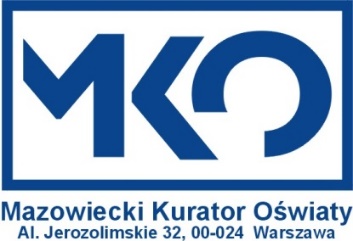 Załącznik nr 1 Program merytoryczny Konkursu tematycznego z wiedzy o społeczeństwie „Ustrój Rzeczypospolitej Polskiej” dla uczniów klas IV-VIII szkół podstawowych w województwie mazowieckim w roku szkolnym 2022/2023Poniżej wymagany zakres wiedzy oraz zagadnień na poszczególne etapy Konkursu:ETAP SZKOLNY: Państwodefinicja,cechy,funkcje.Zasady państwa demokratycznegozasada suwerenności narodu, zasada demokratycznego państwa prawa,zasada konstytucjonalizmu,zasada demokracji przedstawicielskiej,zasada trójpodziału władzy,zasada republikańskiej formy rządów,zasada dobra wspólnego,zasada pluralizmu politycznego,zasada unitarnej formy państwa,zasada decentralizacji,zasada samorządności,zasada subsydiarności,zasada społecznej gospodarki rynkowej.Konstytucja RP: geneza, zasady, procedura zmiany.System partyjny w Polsce.ETAP REJONOWY:Zakres do etapu II (w tym materiał z etapu I):Wybory i referenda w Polsce po 1989 r.zasady przeprowadzania wyborów parlamentarnych, prezydenckich i samorządowych,historia wyborów i referendów po 1989 r.Sylwetki osób pełniących najważniejsze funkcje publiczne w RP.Samorząd terytorialny: zasady, organy (sposób powoływania i odwoływania, kompetencje), zadania JST, finansowanie JST.Organy kontroli państwowej – Najwyższa Izba Kontroli, Rzecznik Praw Obywatelskich i Krajowa Rada Radiofonii i TelewizjiETAP WOJEWÓDZKI:Zakres do etapu III (w tym materiał z etapu I i II):Władza ustawodawcza w Polsce (Sejm i Senat) skład, organizacja, mandat parlamentarny – cechy, zasady działania, większości i zasady głosowania,funkcje w tym procedury.Władza wykonawcza w PolscePrezydent RP – kompetencje i prerogatywy, Prezydenci III RP, odpowiedzialność konstytucyjna;Rada Ministrów – skład, sposób powoływania, zasady działania, kompetencje, odpowiedzialność polityczna i konstytucyjna, premierzy III RP.Władza sądownicza w Polscezasady, struktura sądownictwa, kompetencje sądów i trybunałów.W przypadku poszczególnych urzędów państwowych oraz samorządu wojewódzkiego, na wszystkich etapach, uczeń ma obowiązek znać imiona i nazwiska osób pełniące te funkcje oraz rozpoznawać je na zdjęciach.Literatura:1. Akty prawne:Konstytucja Rzeczypospolitej Polskiej z dnia 2 kwietnia 1997 r., Dz.U. 1997 nr 78 poz. 483 z późn. zm.Ustawa z dnia 5 stycznia 2011 r. - Kodeks wyborczy, Dz.U. z 2022r. , poz. 1277.Ustawa z dnia 8 marca 1990 r. o samorządzie gminnym, Dz.U. z 2022r., poz. 559 z późn. zm.Ustawa z dnia 5 czerwca 1998 r. o samorządzie powiatowym, Dz.U. z 2022r., poz. 556.Ustawa z dnia 5 czerwca 1998 r. o samorządzie województwa, Dz.U. z 2022r., poz. 547 
z późn. zm.Ustawa z dnia 14 marca 2003 r. o referendum ogólnokrajowym, Dz.U. z 2020r., poz. 851.Ustawa z dnia 15 września 2000 r. o referendum lokalnym, Dz.U. z 2019r., poz. 741.2. Strony internetowe organów:https://www.sejm.gov.pl/https://www.senat.gov.pl/https://www.prezydent.pl/https://www.gov.pl/web/gov/rada-ministrowhttp://www.sn.plhttps://trybunal.gov.pl/http://www.trybunalstanu.plhttps://www.nsa.gov.pl/https://www.nik.gov.pl/https://www.gov.pl/web/krrithttps://bip.brpo.gov.pl/https://mazovia.pl/Podręczniki z wiedzy o społeczeństwie dopuszczone przez MEN do użytku szkolnego, przeznaczone do kształcenia ogólnego, uwzględniające podstawę programową kształcenia ogólnego w szkole podstawowej.Książki i opracowania:L. Garlicki, Polskie prawo konstytucyjne. Zarys wykładu, różne wydania.E.M. Marciniak, K.A. Wojtaszczyk, W. Jakubowski (red.), Społeczeństwo i polityka. Podstawy nauk politycznych. Tom IV. System rządów w Polsce (Instytucje polityczne w latach 1989-2018), Warszawa 2018.Teraz matura. Wiedza o społeczeństwie. Vademecum, Nowa Era, różne wydania.T. Słomka, System polityczny i konstytucyjny Rzeczypospolitej Polskiej, http://biblioteka.oapuw.pl/tomasz-slomka-system-polityczny-i-konstytucyjny-rzeczypospolitej-polskiej/ 